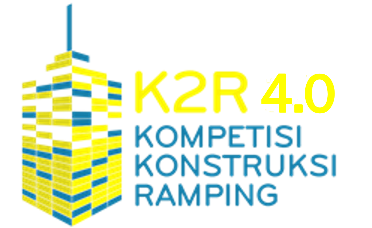 KOMPETISI KONSTRUKSI RAMPINGK2R 4.0Gedung CIBE ITB Lt.6, Jl. Ganesa No. 10 Bandung 40132FORM PENDAFTARAN K2R 4.0 – PERGURUAN TINGGINama Tim		: Perguruan Tinggi	: Alamat			: Nomor Telepon / Fax	: +62 Email			: Ketua Tim:Nama:    	NIM:   	Prodi:   	Ukuran Kaos: Anggota TimNama:  	NIM:  	Prodi:  	Ukuran Kaos: Nama:  	NIM:  	Prodi:  	Ukuran Kaos: Nama:  	NIM:  	Prodi:  	Ukuran Kaos: Nama:  	NIM:  	Prodi:  	Ukuran Kaos: Nama:  	NIM:  	Prodi:  	Ukuran Kaos: Nama:  	NIM:  	Prodi:  	Ukuran Kaos: Dosen pembimbingNama:	    	NIP/ NIK:     Fakultas:  	Ukuran Kaos: Biaya Pendaftaran Per Tim sebesar: Rp. 2.500.000 (dua juta lima ratus rupiah)  ditransfer ke Bank BNI Perguruan Tinggi Bandung  Nomor rekening : 0454000060  Atas nama Ibu Ima Fatima paling lambat Senin, 16 September 2019.Bukti Pembayaran dan formulir pendaftaran di email ke: imafatima@yahoo.com, nia_handayani@yahoo.com , buku panduan akan diberikan setelah melunasi pembayaran, Pendaftaran dan pembayaran paling lambat tanggal 16 September 2019.Ketua Tim,								Pembimbing,(TTD, Nama Jelas)							(TTD, Nama Jelas)